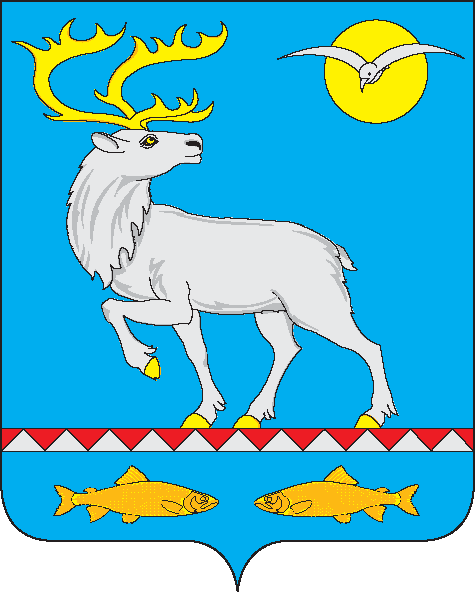 АДМИНИСТРАЦИЯГОРОДСКОГО ПОСЕЛЕНИЯ БЕРИНГОВСКИЙПОСТАНОВЛЕНИЕВ целях уточнения отдельных положений муниципальной программы, в    соответствии с постановлением Администрации городского поселения Беринговский от 22 января 2016 года  № 6 «Об утверждении Порядка разработки, реализации и оценке эффективности муниципальных программ городского поселения Беринговский», Администрация городского поселения БеринговскийПОСТАНОВЛЯЕТ:1. Внести изменения в муниципальную программу «Обеспечение первичных мер пожарной безопасности на территории городского поселения Беринговский на 2016-2018 годы», утверждённую постановлением Администрации городского поселения Беринговский от 30 июня 2016 года № 82 изложив её в новой редакции согласно Приложению к настоящему постановлению.2. Настоящее постановление подлежит обнародованию.3. Контроль за  исполнением настоящего постановления оставляю за собой.Глава  Администрации                                                                                             С.А.  СкрупскийМуниципальная программа«Обеспечение первичных мер пожарной безопасности на территории городского поселения Беринговский на 2016-2018 годы»2016 г.ПАСПОРТмуниципальной программыгородского поселения Беринговский «Обеспечение первичных мер пожарной безопасности на территории городского поселения Беринговский на 2016-2018 годы» (далее - Муниципальная программа)Общая характеристика сферы реализации муниципальной программы Для поселения характерны специфические особенности районов Крайнего Севера: низкая плотность населения, большая удаленность от окружного центра, сложная транспортная схема и низкий уровень транспортной обеспеченности, неблагоприятные погодные условия, большие ветровые нагрузки и перепады температур. Важными направлениями деятельности органа местного самоуправления является создание условий для обеспечения безопасности жизнедеятельности населения поселения, в том числе путем снижения риска пожаров до социально приемлемого уровня, а также устранение причин и условий, препятствующих снижению уровня безопасного проживания населения на территории поселения.Муниципальная программа разработана исходя из требований Федерального закона № 131-ФЗ «Об общих принципах организации местного самоуправления в Российской Федерации», Федерального закона от 21 декабря . № 69-ФЗ «О пожарной безопасности», Федерального закона от 22 июля 2008 г. № 123-ФЗ «Технический регламент о требованиях пожарной безопасности.II. Приоритеты муниципальной политики в сфере реализации муниципальной программы, цели и задачи муниципальной программы	К приоритетам муниципальной политики в сфере обеспечения первичных мер пожарной безопасности в границах городского поселения Беринговский относятся:- уменьшение количества пожаров, снижение рисков возникновения и смягчение последствий чрезвычайных ситуаций;- повышение эффективности профилактических мероприятий по обеспечению пожарной безопасности;- укрепление технической защищенности учреждений, объектов и мест массового пребывания населения на территории поселения;- обеспечение связи и оповещения населения о пожаре.Основной целью муниципальной программы является: обеспечение безопасных условий жизнедеятельности населения городского поселения Беринговский, в том числе пожарной безопасности.	Задачи Муниципальной программы: - повышение эффективности профилактических мероприятий по обеспечению пожарной безопасности;- организация обучения населения мерам пожарной безопасности и пропаганда в области пожарной безопасности, содействие распространению пожарно-технических знаний;- укрепление технической защищенности учреждений, объектов и мест массового пребывания населения на территории поселения;- обеспечение связи и оповещения населения о пожаре.III. Целевые показатели (индикаторы) муниципальной программыПеречень и сведения о целевых индикаторах (показателях), характеризующих достижение цели и решение задач муниципальной программы по годам её реализации приведены в Приложении № 1 к настоящей программе.IV. Ресурсное обеспечение муниципальной программыРесурсное обеспечение реализации программы по годам представлено в приложении № 2 к муниципальной программе.Главным распорядителем средств бюджета поселения, направленных на реализацию мероприятий муниципальной программы является Администрация городского поселения Беринговский.Ресурсное обеспечение муниципальной программы осуществляется за счёт средств бюджета поселения, окружного бюджета и районного бюджета, внебюджетных источников.  V. Механизм реализации Муниципальной программыМуниципальная программа реализуется Администрацией городского поселения Беринговский в рамках реализации мероприятий Подпрограмм.Реализация мероприятий Подпрограмм осуществляется посредством:- закупки товаров, работ, услуг для обеспечения муниципальных нужд в соответствии с действующим законодательством Российской Федерации о контрактной системе в сфере закупок;- принятием муниципальных нормативных актов направленных на обеспечение первичных мер пожарной безопасности в границах городского поселения Беринговский. VI. Организация управления и контроль за ходом реализации муниципальной программыОтветственный исполнитель муниципальной программы осуществляет:-  разработку и реализацию мероприятий подпрограммы; - несёт ответственность за достижение показателей целей и задач подпрограмм, конечных результатов её реализации;- формирует предложения по разработке проекта муниципальной программы, внесению изменений в муниципальную программу; - осуществляет реализацию мероприятий муниципальной программы;В целях обеспечения мониторинга выполнения муниципальной программы ответственный исполнитель составляет:1) в срок до 15 числа месяца, следующего за соответствующим отчётным периодом, сведения о степени выполнения основных мероприятий, входящих в состав подпрограммы муниципальной программы за 1 полугодие и 9 месяцев текущего года, отчёт об использовании средств бюджета поселения на реализацию муниципальной программы;2) в срок до 5 февраля года, следующего за отчётным, годовой отчёт о финансировании и итогах реализации муниципальной программы, который содержит:- сведения о степени выполнения основных мероприятий, входящих в состав подпрограммы муниципальной программы;- отчёт об использовании средств бюджета поселения на реализацию муниципальной программы;- сведения о достижении значений целевых показателей (индикаторов) муниципальной программы (подпрограммы);- пояснительную записку. Перечень и сведения о целевых индикаторах и показателях муниципальной программыРесурсное обеспечение муниципальной программы«Обеспечение первичных мер пожарной безопасности на территории городского поселения Беринговский на 2016-2018 годы»от 01 декабря 2016 года№ 119             п. БеринговскийО внесении изменений в муниципальную программу «Обеспечение первичных мер пожарной безопасности на территории городского поселения Беринговский на 2016-2018 годы», утверждённую постановлением Администрации городского поселения Беринговский от 30 июня 2016 года № 82ПРИЛОЖЕНИЕк постановлению Администрации городского поселения Беринговскийот  01 декабря 2016г. № 119УТВЕРЖДЕНАпостановлением Администрации городского поселения Беринговский постановлением Администрации30 июня 2016 г. № 82Ответственный исполнитель программыАдминистрация городского поселения БеринговскийСоисполнитель программыОтсутствуетУчастники программыОтсутствуютЦели программыОбеспечение безопасных условий жизнедеятельности населения городского поселения Беринговский, в том числе пожарной безопасностиЗадачи программыПовышение эффективности профилактических мероприятий по обеспечению пожарной безопасности;организация обучения населения мерам пожарной безопасности и пропаганда в области пожарной безопасности, содействие распространению пожарно-технических знаний;укрепление технической защищенности учреждений, объектов и мест массового пребывания населения на территории поселения;обеспечение связи и оповещения населения о пожареЦелевые индикаторы (показатели) программыИсполнение расходных обязательств по муниципальной программеСроки и этапы реализации программы2016-2018 годы (без разделения на этапы)Объёмы финансовых ресурсов программыОбщий объем финансирования Муниципальной программы составляет 110,0 тыс. рублей, в том числе по годам:в 2016 году – 40,0 тыс. рублей;в 2017 году – 0,0 тыс. рублей;в 2018 году – 70,0 тыс. рублей.Ожидаемые результаты реализации программыСокращение количества пожаров, снижение материального ущерба от пожаров; повышение сохранности многоквартирных и жилых домов муниципального жилищного фондаПРИЛОЖЕНИЕ № 1к муниципальной программе «Обеспечение первичных мер пожарной безопасности на территории городского поселения Беринговский на 2016-2018 годы»№ п/пНаименование показателя (индикатора)Единица измеренияОтветственный исполнительЗначенияпоказателейЗначенияпоказателейЗначенияпоказателейСвязь с основными мероприятиями№ п/пНаименование показателя (индикатора)Единица измеренияОтветственный исполнитель201720182019Связь с основными мероприятиями1.Исполнение расходных обязательств по муниципальной программе%Администрация городского поселенияБеринговский100100100Организация деятельности добровольных пожарных дружин2.Проведение мероприятий по пропаганде и обучению населения сельского поселения  мерам пожарной безопасностикол.- воАдминистрация городского поселенияБеринговский222Соблюдение противопожарных требований при организации и проведении мероприятий с массовым пребыванием людей3.Количество проверок состояния и выполнения норм и правил пожарной безопасностикол.- воАдминистрация городского поселенияБеринговский222Совместно с ПЧ-1, согласно схемам и расчетам, закрепленных объектов и территории произвести проверку состояния и работоспособности пожарных гидрантов4.Количество проведенных собраний на территории поселения по вопросам обеспечения мер пожарной безопасностикол.- воАдминистрация городского поселенияБеринговский 222Проведение собраний на территории поселения и с собственниками квартир МКД по вопросам обеспечения мер пожарной безопасностиПРИЛОЖЕНИЕ № 2к муниципальной программе «Обеспечение первичных мер пожарной безопасности на территории городского поселения Беринговский на 2016-2018  годы»№ п/пНаименование направления, раздела, мероприятияПериод реализации мероприятий (годы)Объем финансовых ресурсов, тыс. рублейОбъем финансовых ресурсов, тыс. рублейОбъем финансовых ресурсов, тыс. рублейОбъем финансовых ресурсов, тыс. рублейОбъем финансовых ресурсов, тыс. рублейОтветственный исполнитель, соисполнители, участники№ п/пНаименование направления, раздела, мероприятияПериод реализации мероприятий (годы)Всегов том числе средства:в том числе средства:в том числе средства:в том числе средства:Ответственный исполнитель, соисполнители, участники№ п/пНаименование направления, раздела, мероприятияПериод реализации мероприятий (годы)Всегоокружного бюджетарайонного бюджетаместного бюджетапрочих внебюджетных источниковОтветственный исполнитель, соисполнители, участники1234567891.Основное мероприятие «Организация деятельности добровольных пожарных дружин», в том числе:2016-2018110,00,00,0110,00,0Администрация городского поселенияБеринговский1.Основное мероприятие «Организация деятельности добровольных пожарных дружин», в том числе:201640,00,00,040,00,0Администрация городского поселенияБеринговский1.Основное мероприятие «Организация деятельности добровольных пожарных дружин», в том числе:20170,00,00,00,00,0Администрация городского поселенияБеринговский1.Основное мероприятие «Организация деятельности добровольных пожарных дружин», в том числе:201870,00,00,070,00,0Администрация городского поселенияБеринговский1.1.Приобретение ГСМ для обеспечения выездов к местам пожаротушения автомобиля УАЗ 220692, специально приспособленного для этих целей201640,00,00,040,00,0Администрация городского поселенияБеринговский1.2.Изготовление стендов наглядной агитации по мерам пожарной безопасности20170,00,00,00,00,0Администрация городского поселенияБеринговский1.2.Изготовление стендов наглядной агитации по мерам пожарной безопасности201830,00,00,030,00,0Администрация городского поселенияБеринговский1.2.Приобретение снаряжения для добровольных пожарных дружин201810,00,00,010,00,0Администрация городского поселенияБеринговский1.3.Приобретение первичных средств защиты и средств пожаротушения и инвентаря201830,00,00,030,00,0Администрация городского поселенияБеринговский1.4.Проведение тренировочных занятий2016-20180,00,00,00,00,0Администрация городского поселенияБеринговский2.Основное мероприятие «Соблюдение противопожарных требований при организации и проведении мероприятий с массовым пребыванием людей»2017-2019-----Администрация городского поселенияБеринговский3.Основное мероприятие «Совместно с ПЧ-1, согласно схемам и расчетам, закрепленных объектов и территории произвести проверку состояния и работоспособности пожарных гидрантов»2017-2019-----Администрация городского поселенияБеринговский4.Основное мероприятие «Проведение собраний на территории поселения и с собственниками квартир МКД по вопросам обеспечения мер пожарной безопасности»2017-2019-----Администрация городского поселенияБеринговскийВсего по Программе2016 - 2018110,000,00,0110,000,0Всего по Программе201640,00,00,040,00,0Всего по Программе20170,000,00,00,000,0Всего по Программе201870,00,00,070,00,0